NOMBRE:  ___________________________________________________________________Escribe unicamente tu apellido en las siguientes líneas:______________________________________________________________________________________________________________________________________________________________________________________________________________________________Colorea solamente los elementos que son de color anaranjadocolorea los animales domésticos 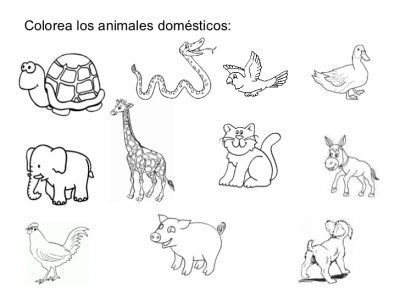 Realiza las siguientes páginas del libro teniendo en cuenta el tema de las vocales (de la página 71 a la 87)Transcribe la frase en los siguientes renglonesLa gallina se llama Tulia _______________________________________________________________________________________________________________________________________________________Dibuja en cada recuadro la cantidad correspondiente Realiza las siguientes sumas  Colorea las imagenes que son de color verde Dibuja elementos de color morado Transcribe la siguiente imagen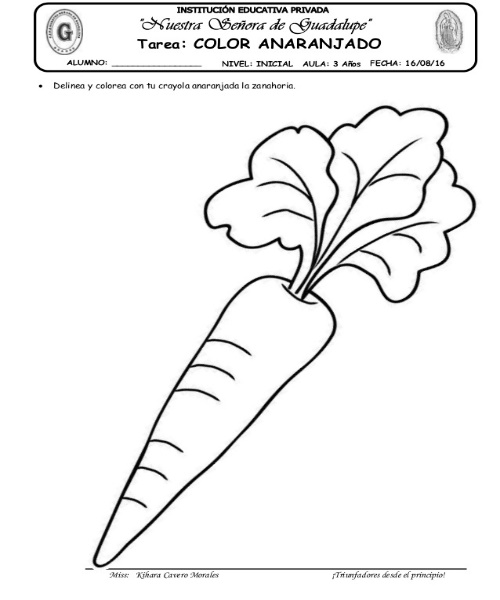 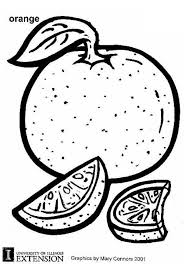 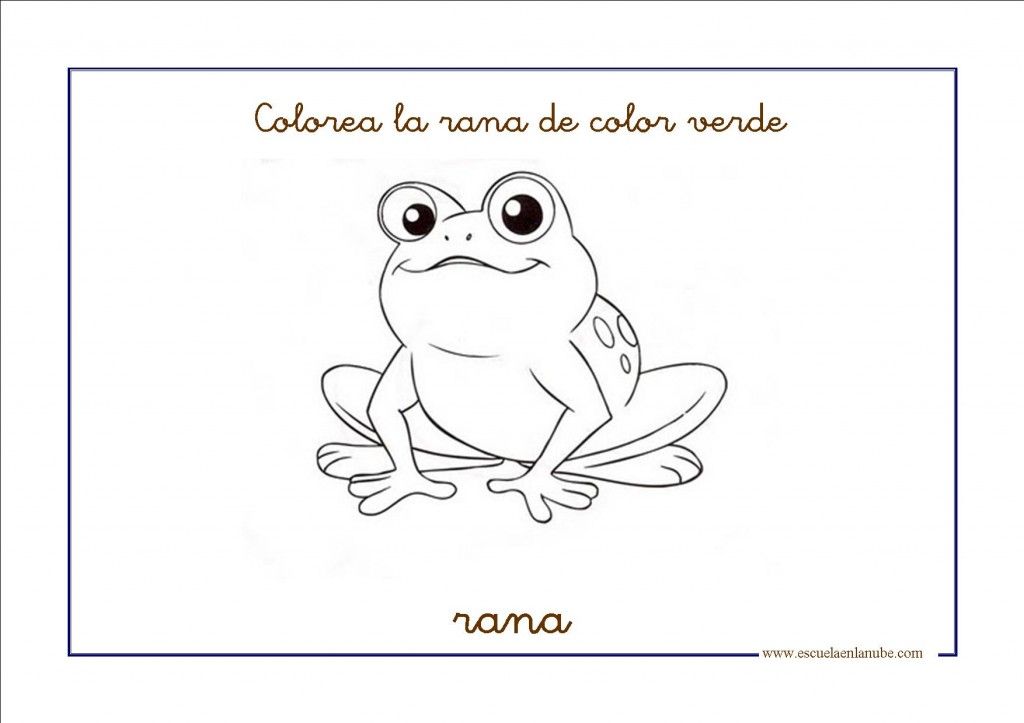 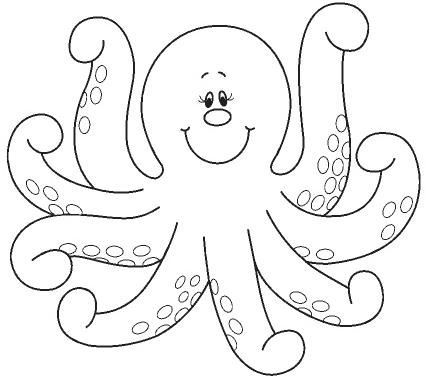 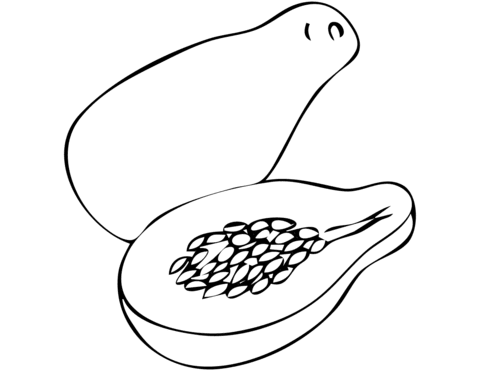 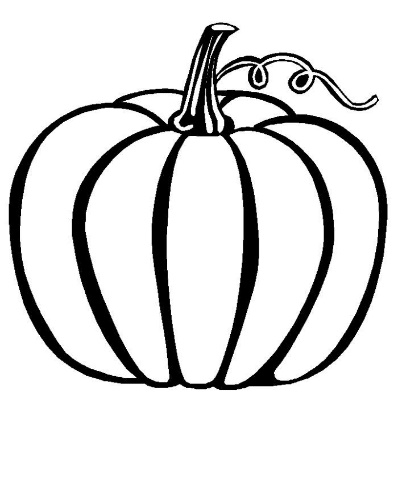 1510951113124814671 +5+3+4 +1+2+4+22 6 1122 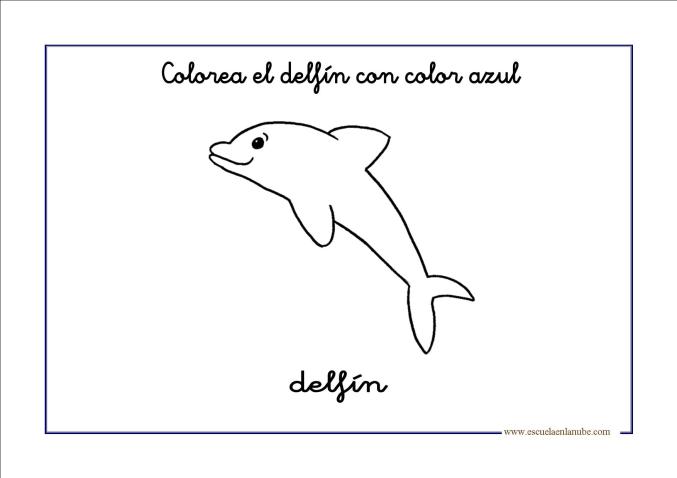 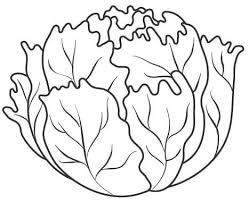 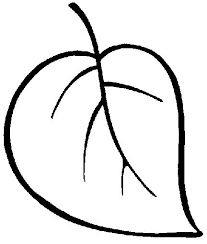 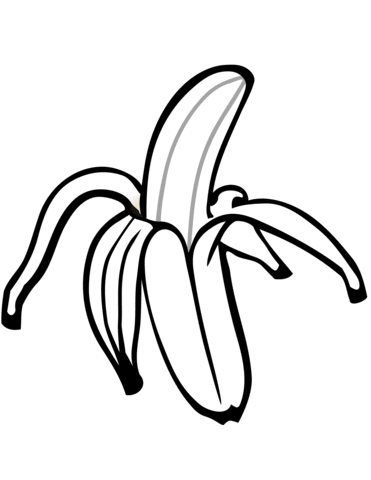 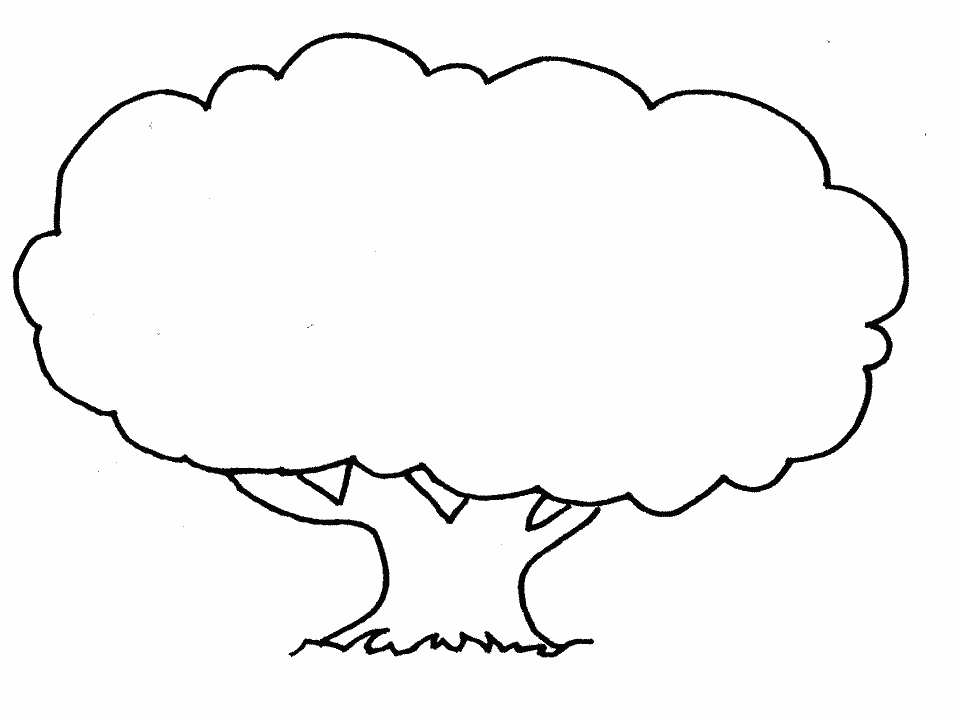 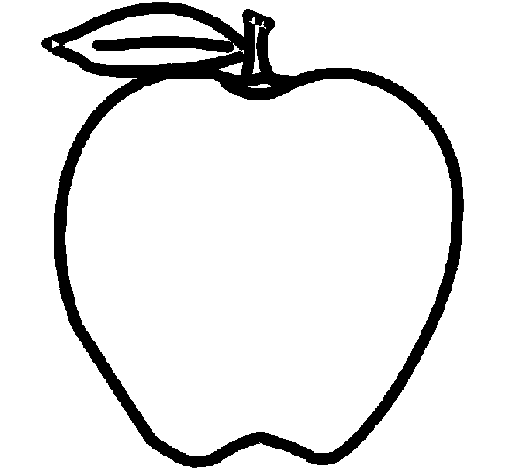 